SWAN PROJECT REFERRAL FORM         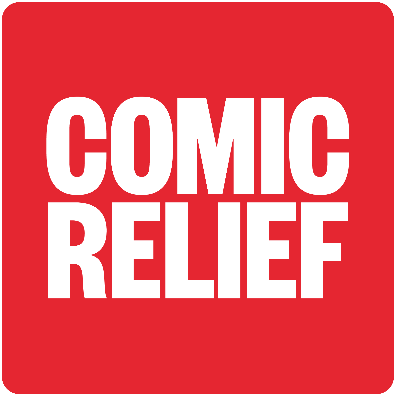 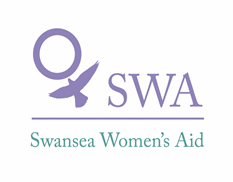 Email form to: s.wa@swanseawomensaid.cjsm.netPlease contact SWA on 01792 644683 if you do not have a secure email address. Referring Agency:Referrer’s Name: Referrer’s contact details: Email:Phone number:Name of women youare referring: Date of birth: National Insurance Number (if available): Address and Housing Status:Safe Contact number: Any special communication needs?Yes/No*Delete as applicableIf Yes, please give details:Please provide some background information for the referral:Are there any safety concerns?